БОЙОРОК                                                                           РАСПОРЯЖЕНИЕ         «27» март 2015 й.                      №  18 р                        «27»  марта  2015 г.    В целях оптимизации расходов на содержание органов местного самоуправления, экономии бюджетных средств сельского поселения Старотумбагушевский сельсовет и во исполнение Постановления Кабинета Министров Республики Башкортостан от 20 июня 2001 года № 138 «О порядке обеспечения республиканских органов  исполнительной власти нежилым фондом под административные нужды» (в   редакции Постановления Правительства РБ от 31.10.2014  г № 494): 1. Установить норматив общей площади объектов нежилого фонда,   предоставляемых администрации сельского поселения Старотумбагушевский сельсовет Шаранский район для    использования под административные нужды в размере  - 6 кв. м на одного работника аппарата администрации сельского поселения Старотумбагушевский сельсовет  Шаранский район Республики Башкортостан; - не более 30 кв. м для размещения главы администрации сельского поселения Старотумбагушевский сельсовет Шаранский район Республики Башкортостан. 2. Установить, что администрация сельского поселения Старотумбагушевский сельсовет Шаранский район Республики Башкортостан может быть обеспечена дополнительными помещениями:         - для проведения общих служебных мероприятий из расчета 2 кв. м на одного работника аппарата администрации сельского поселения  Старотумбагушевский сельсовет муниципального района Шаранский район  Республики Башкортостан, но общей площадью не более 120  кв.- для размещения серверного оборудования и оборудования локально-    вычислительной сети;  - вспомогательными для общехозяйственных нужд; - для размещения документов секретного делопроизводства;   - под хранилища архивных документов.         3. Контроль за исполнением настоящего распоряжения оставляю за собой.Глава сельского поселения                                                   И.Х. БадамшинБашкортостан РеспубликаһыныңШаран районымуниципаль районыныңИске Томбағош  ауыл советыауыл биләмәһе ХакимиәтеҮҙәк урамы, 14-се йорт, Иске Томбағош  ауылыШаран районы Башкортостан Республикаһының 452636 Тел.(34769) 2-47-19, e-mail:sttumbs@yandex.ruwww.stumbagush.sharan-sovet.ru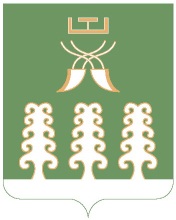 Администрация сельского поселенияСтаротумбагушевский сельсоветмуниципального районаШаранский районРеспублики Башкортостанул. Центральная, д.14 д. Старотумбагушево                             Шаранского района Республики Башкортостан, 452636 Тел.(34769) 2-47-19, e-mail:sttumbs@yandex.ru,www.stumbagush.sharan-sovet.ru